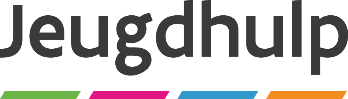 //////////////////////////////////////////////////////////////////////////////////////////////////////////////////////////////////FORMULIER ‘Aanvraag tot erkenning van een organisatie voor naadloze flexibele trajecten onderwijs welzijn’//////////////////////////////////////////////////////////////////////////////////////////////////////////////////////////////////Vlaams Ministerie van Welzijn, Volksgezondheid, Gezin en ArmoedebestrijdingAgentschap Opgroeien Afdeling Voorzieningenbeleid JeugdhulpHallepoortlaan 27, 1060 BRUSSELTel. 02 227 14 64 E-mail: voorzieningenbeleid@opgroeien.be//////////////////////////////////////////////////////////////////////////////////////////////////////////////////////////////////Aan wie bezorgt u dit formulier?Stuur dit ondertekende formulier met de bijbehorende bijlagen met een beveiligde zending naar:Agentschap OpgroeienAfdeling Voorzieningenbeleid JeugdhulpHallepoortlaan 271060 BRUSSELEn per e-mail naar voorzieningenbeleid@opgroeien.be//////////////////////////////////////////////////////////////////////////////////////////////////////////////////////////////////GEGEVENS VAN DE INRICHTENDE MACHT//////////////////////////////////////////////////////////////////////////1. Vul de gegevens van de inrichtende macht in		Naam	     		Juridisch statuut	     		Ondernemingsnummer	     		Rekeningnummer (IBAN)	     		Straat en nummer	     		Postnummer en gemeente	     		Naam voorzitter	     		Telefoonnummer	     	e-mailadres	     	GEGEVENS VAN UW ORGANISATIE VOOR NAADLOZE FLEXIBELE TRAJECTEN ONDERWIJS WELZIJN ZOALS U DIE WILT LATEN ERKENNEN////////////////////////////////////////////////////////////////////////2. Vul hieronder de gegevens van de organisatie voor naadloze flexibele trajecten onderwijs welzijn in zoals u die wilt laten erkennen		    naam organisatie	     		straat en nummer	     		postnummer en gemeente	     		bestuurlijk arrondissement	     		naam verantwoordelijke	     		functie verantwoordelijke	     		telefoonnummer	     		e-mailadres	     Totaal in te zetten modules per typemodule		Werkingsgebied: 	     			    Provincie(s):	     	  		Arrondissement(en):	                            Gemeente(n):	     3. Vul de gegevens van afdeling 1 inTotaal in te zetten modules per typemodule in afdeling 1	 Werkingsgebied: 	     			    Provincie(s):	     	       Arrondissement(en):   	                             Gemeente(n):	     4. Vul de gegevens van afdeling 2 in	Totaal in te zetten modules per typemodule in afdeling 2		Werkingsgebied: 	     			    Provincie(s):	     	     		   Arrondissement(en):   	                            Gemeente(n):	     	5. Vul de gegevens van afdeling 3 inTotaal in te zetten modules per typemodule in afdeling 3		Werkingsgebied: 	     			    Provincie(s):	     	    Arrondissement(en):  	                          Gemeente(n):	     6. Vul de gegevens van afdeling 4 inTotaal in te zetten modules per typemodule in afdeling 4		Werkingsgebied: 	     			             Provincie(s):	     	      Arrondissement(en):   	                            Gemeente(n):	     	7. Vul de gegevens van afdeling 5 in	Totaal in te zetten modules per typemodule in afdeling 5		Werkingsgebied: 	     			    Provincie(s):	     	      Arrondissement(en):   	                            Gemeente(n):	     	8. Vul de gegevens van afdeling 6 in	Totaal in te zetten modules per typemodule in afdeling 6		Werkingsgebied: 	     			    Provincie(s):	     	    Arrondissement(en):   	                          Gemeente(n):	     9. Vul de gegevens van afdeling 7 inTotaal in te zetten modules per typemodule in afdeling 7		Werkingsgebied:	     			     Provincie(s):	     	    		Arrondissement(en):   	                           	Gemeente(n):	     BIJLAGEN//////////////////////////////////////////////////////////////////////10. Vink aan welke bijlagen u bij dit formulier voegt De statuten als de inrichtende macht een vzw is Pedagogisch profiel  Ander(e) bijlage(n):      GEGEVENS INZAKE DE ERKENNING TOT ORGANISATIE VOOR NAADLOZE FLEXIBELE TRAJECTEN ONDERWIJS WELZIJN//////////////////////////////////////////////////////////////////////11. Vanaf wanneer vraagt u de erkenning aan?dag      	maand      	jaar      ONDERTEKENING//////////////////////////////////////////////////////////////////////12. Vul de onderstaande verklaring in	  Ik bevestig dat alle gegevens in dit formulier naar waarheid zijn ingevuld. Begeleiding in functie van onderwijs-welzijnstrajectenAantalModules:Geslacht: JongensLeeftijd:       Begeleiding in functie van onderwijs-welzijnstrajectenAantalModules:Geslacht: MeisjesLeeftijd:       Begeleiding in functie van onderwijs-welzijnstrajectenAantalModules:Geslacht: JongensLeeftijd:       Begeleiding in functie van onderwijs-welzijnstrajectenAantalModules:Geslacht: MeisjesLeeftijd:      naamstraat en nummerpostnummer en gemeentebestuurlijk arrondissementtelefoonnummere-mailadres Begeleiding in functie van onderwijs-welzijnstrajectenAantalModules:Geslacht: JongensLeeftijd:       Begeleiding in functie van onderwijs-welzijnstrajectenAantalModules:Geslacht: MeisjesLeeftijd:      naamstraat en nummerpostnummer en gemeentebestuurlijk arrondissementtelefoonnummere-mailadres Begeleiding in functie van onderwijs-welzijnstrajectenAantalModules:Geslacht: JongensLeeftijd:       Begeleiding in functie van onderwijs-welzijnstrajectenAantalModules:Geslacht: MeisjesLeeftijd:      naamstraat en nummerpostnummer en gemeentebestuurlijk arrondissementtelefoonnummere-mailadres Begeleiding in functie van onderwijs-welzijnstrajectenAantalModules:Geslacht: JongensLeeftijd:       Begeleiding in functie van onderwijs-welzijnstrajectenAantalModules:Geslacht: MeisjesLeeftijd:      naamstraat en nummerpostnummer en gemeentebestuurlijk arrondissementtelefoonnummere-mailadres Begeleiding in functie van onderwijs-welzijnstrajectenAantalModules:Geslacht: JongensLeeftijd:       Begeleiding in functie van onderwijs-welzijnstrajectenAantalModules:Geslacht: MeisjesLeeftijd:      naamstraat en nummerpostnummer en gemeentebestuurlijk arrondissementtelefoonnummere-mailadres Begeleiding in functie van onderwijs-welzijnstrajectenAantalModules:Geslacht: JongensLeeftijd:       Begeleiding in functie van onderwijs-welzijnstrajectenAantalModules:Geslacht: MeisjesLeeftijd:      naamstraat en nummer  postnummer en gemeentebestuurlijk arrondissementtelefoonnummere-mailadres Begeleiding in functie van onderwijs-welzijnstrajectenAantalModules:Geslacht: JongensLeeftijd:       Begeleiding in functie van onderwijs-welzijnstrajectenAantalModules:Geslacht: MeisjesLeeftijd:                datumdag      maand      jaar       handtekeningvoor- en achternaamfunctie